Об утверждении Перечня муниципальных услуг оказываемых Муниципальным автономным учреждением «Многофункциональный центр предоставления  государственных и муниципальных услуг Пожарского муниципального района»В соответствии с Федеральным законом от 27 июля 2010 года № 210-ФЗ «Об организации предоставления государственных и муниципальных услуг»,  руководствуясь Уставом Пожарского муниципального района, в целях повышения качества предоставления государственных и муниципальных услуг при взаимодействии граждан и организаций с государственными органами власти и органами местного самоуправления, администрация Пожарского муниципального района Приморского краяПОСТАНОВЛЯЕТ:
           1. Утвердить прилагаемый Перечень муниципальных услуг  оказываемых Муниципальным автономным учреждением «Многофункциональный центр предоставления государственных и муниципальных услуг Пожарского муниципального района».2.  Отделу организационно-кадровой работы и делопроизводства администрации Пожарского муниципального района разместить настоящее постановление на официальном Интернет-сайте администрации Пожарского муниципального района.3. Контроль за исполнением настоящего постановления оставляю за собой. Глава Пожарского муниципального района                            В.В. СиницынПриложение к постановлению администрации Пожарского муниципального района Приморского краяот______________ № ______Перечень муниципальных услуг  оказываемых Муниципальным автономным учреждением «Многофункциональный центр предоставления муниципальных и государственных  услуг Пожарского муниципального района»1. Подготовка и выдача градостроительных планов земельных участков.2. Выдача документов о присвоении наименований улицам, площадям и иным территориям проживания граждан, а также об установлении нумерации домов, расположенных на территории муниципального района.3. Выдача разрешения на строительство.4. Прием заявлений о зачислении в муниципальные образовательные учреждения, реализующие основную образовательную программу дошкольного образования, а также постановка на соответствующий учет.5. Выдача документов о переводе жилых помещений в нежилые помещения и нежилых помещений в жилые помещения.6. Постановка граждан на учет в качестве нуждающихся в жилых помещениях.7. Предоставление земельных участков, находящихся в муниципальной собственности в аренду, в постоянное (бессрочное пользование, в безвозмездное срочное пользование, в собственность).8. Выдача документов о согласовании переустройства и (или) перепланировки жилого помещения9. Признание граждан малоимущими в целях принятия их на учет в качестве нуждающихся в жилых помещениях, предоставляемых по договорам социального найма.10. Постановка граждан на учет в качестве нуждающихся в жилых помещениях.11. Выдача разрешений на установку рекламных конструкций и аннулирование таких разрешений.12. Выдача разрешений на ввод объектов в эксплуатацию.13. Прием запроса о выдаче повторного свидетельства о государственной регистрации акта гражданского состояния или иного документа, подтверждающего наличие либо отсутствие факта государственной регистрации акта гражданского состояния.14. Выдача повторного свидетельства о государственной регистрации акта гражданского состояния или иного документа, подтверждающего наличие либо отсутствие факта государственной регистрации акта гражданского состояния.15. Выдача заявлений на государственную регистрацию заключения  брака.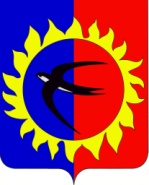 АДМИНИСТРАЦИЯПОЖАРСКОГО МУНИЦИПАЛЬНОГО РАЙОНАПРИМОРСКОГО КРАЯАДМИНИСТРАЦИЯПОЖАРСКОГО МУНИЦИПАЛЬНОГО РАЙОНАПРИМОРСКОГО КРАЯАДМИНИСТРАЦИЯПОЖАРСКОГО МУНИЦИПАЛЬНОГО РАЙОНАПРИМОРСКОГО КРАЯАДМИНИСТРАЦИЯПОЖАРСКОГО МУНИЦИПАЛЬНОГО РАЙОНАПРИМОРСКОГО КРАЯП  О  С  Т  А  Н  О  В  Л  Е  Н  И  ЕП  О  С  Т  А  Н  О  В  Л  Е  Н  И  ЕП  О  С  Т  А  Н  О  В  Л  Е  Н  И  ЕП  О  С  Т  А  Н  О  В  Л  Е  Н  И  Е31 декабря 2014 годапгт Лучегорск№721-па